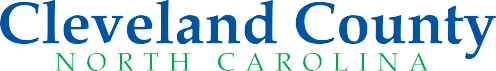 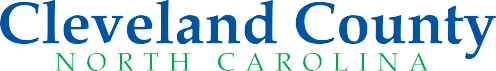 POSITION VACANCY ANNOUNCEMENTCLEVELAND COUNTY GOVERNMENTIt’s a great time to be a Cleveland County Employee. We offer competitive wages, exceptional benefits and work that matters! Full Time Employee Benefits Include: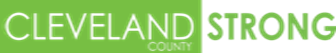 Position #:  011.504.4094	INTERNAL/EXTERNAL RECRUITMENT ANNOUNCEMENT		****************************************************	Social Worker Investigative/Assessment & Treatment  Cleveland County Department of Social ServicesGRADE:			14SALARY:			$46,101 - $59,932CLOSING DATE:		March 1, 2021Job DescriptionThis position is to provide protective, investigative, counseling and case management services for children who are at risk for neglect and/or abuse. Work involves investigation of alleged neglect and abuse, substantiation of the alleged neglect or abuse as prescribed by federal and state guidelines, provide expert testimony in court hearings, and follow-up with case management and preventive services for clients; will serve on rotation-basis to cover After Hours duty with other social workers.	Knowledge, Skills & AbilitiesThorough knowledge of principles of interpersonal, family and group dynamics; human growth and development; different social group approach models including tasks centered modalities, rehabilitation, organizational, developmental, treatment, behavioral intervention; a wide range of interpersonal intervention techniques; principles or organizational structures; theories and techniques of planned change; community organization principles, techniques, and goals; social work principles, practices and techniques; a wide range of psychological, social, human growth and personality development principles and most importantly family centered practice approach when engaging and working with families  Computer skills, valid driver’s license.  Must be able to lift and carry a child.  Minimum Education & ExperienceMaster’s degree from an accredited school of social work and one year of social work experience; or a Bachelor’s degree from an accredited school of social work and two years of social work or counseling experience; or Master’s degree in a counseling field and two years of social work or counseling experience; or a four-year degree in a human services field or related curriculum and three years of social work or counseling experience; or graduation from a four-year college or university and four years of experience in rehabilitation counseling, pastoral counseling or a related human service field providing experience in the techniques of casework, group work or community organization; or an equivalent combination of training and experience. One year of work experience can be credited for completion of the social work collaborative.Physical RequirementsMust be able to physically perform the basic life support functions of reaching, standing, walking, fingering, grasping, feeling, talking, hearing, and repetitive motions. Must be able to perform sedentary/light work which includes exerting up to 10-20 pounds of force occasionally and/or a negligible amount of force frequently or constantly to lift, carry, push, pull, or otherwise move objects, including the human body. Must have close visual acuity to prepare and analyze data and figures, use a computer terminal, extensive reading and determine the accuracy, neatness, and thoroughness of the work assigned.  Application ProcessAll applicants must submit a completed County Application by the closing date online at www.clevelandcounty.com.Selection ProcessSelection will be by structured interview.  Applications will be reviewed to select the most qualified applicants for admission to the interview.Human ResourcesP.O. Box 1210 • SHELBY, NC 28151PHONE 704.484.4833 • FAX 704.484.4762